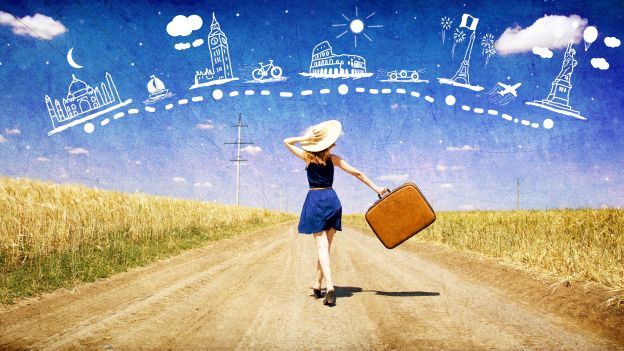                               Gli alunnidella Scuola Primaria “G. Marconi” di Loretosono lieti di invitarviallo spettacolo di fine annola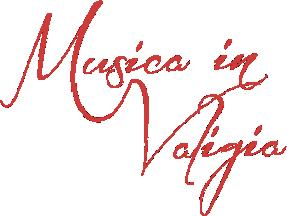 mercoledì 1 giugno 2016Classi 1-2-3 ore 18.00 / Classi 4-5 ore 21.00presso il “Salone Pironio”  Centro Giovanni Paolo II – Montorso - Loreto